Министерство науки и высшего образования Российской Федерации НИЖНЕТАГИЛЬСКИЙ ГОСУДАРСТВЕННЫЙ СОЦИАЛЬНО-ПЕДАГОГИЧЕСКИЙ ИНСТИТУТ (филиал)федерального государственного автономного образовательного учреждения высшего образования«Российский государственный профессионально-педагогический университет»ФАКУЛЬТЕТ ФИЛОЛОГИИ И МАССОВЫХ КОММУНИКАЦИЙ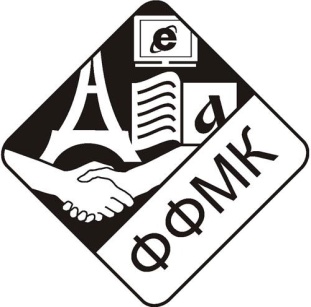 Уважаемые абитуриенты!Факультет филологии и массовых коммуникаций НТГСПИ (ф) РГППУпроводит 27 марта 2020 года день открытых дверей для желающих поступить в вузна направление «Педагогическое образование», профилиИностранный язык (двойной бакалавриат: немецкий язык и английский язык; английский язык и немецкий язык; английский язык и французский язык), дневное отделение, 5 лет обученияРусский язык и литература (двойной бакалавриат), дневное отделение, 5 лет обученияи региональные олимпиады по профильным дисциплинам.Программа дня открытых дверейПобедители олимпиады  и конкурса получают дипломы, участники олимпиады и конкурса – сертификаты. Баллы победителей олимпиады и конкурса переводчиков суммируются с баллами за Ваши личные достижения при учете индивидуальных достижений абитуриентов.Телефоны для справок:	+7 (3435) 25 57 22 – факультет филологии и массовых коммуникаций,				+7 (3435) 25 55 10 – приемная комиссия.Ждем Вас на дне открытых дверей и региональных олимпиадах!ВремяМероприятие, место проведенияМероприятие, место проведенияВремяДля поступающих на профиль «Иностранный язык»Для поступающих на профиль «Русский язык и литература»10.30 – 11.00Регистрация абитуриентовЧитальный зал библиотекиРегистрация абитуриентовЧитальный зал библиотеки11.00 – 11.25Встреча с деканом ФФМК О. Ф. Родиным. Информация о правилах приема, условиях обучения, вступительных испытаниях Читальный зал библиотекиВстреча с деканом ФФМК О. Ф. Родиным. Информация о правилах приема, условиях обучения, вступительных испытаниях Читальный зал библиотеки11.30 – 12.00Творческая встреча со студентами факультета филологии и массовых коммуникаций Читальный зал библиотекиТворческая встреча со студентами факультета филологии и массовых коммуникаций Читальный зал библиотеки12.20 – 13.30Региональная олимпиада по иностранным языкам. Английский язык – аудитория 217 ВНемецкий язык – аудитория 309 ВРегиональная олимпиада по русскому языку «Человек слова». Аудитория 301 В13.30 – 14.00Обед. Кафе НТГСПИОбед. Кафе НТГСПИ14.00 – 14.30Награждение победителей олимпиад и регионального конкурса «Юный переводчикАудитория 217 ВНаграждение победителей олимпиад и регионального конкурса «Юный переводчикАудитория 217 В